Федеральное агентство связиСибирский Государственный Университет Телекоммуникаций и ИнформатикиМежрегиональный центр переподготовки специалистовКонтрольная работа (контрольная, лабораторная работа, экзамен)По дисциплине: Химия радиоматериалов                                 Выполнил: Золкин С.С.Группа: СБВ-52Вариант: 12Новосибирск 2016 г.3.1 Проводниковые материалыЗадача № 3.1.1Определить падение напряжения в линии электропередач длиной L при температуре , если провод имеет сечение S и по нему течет ток I.										Таблица 1				Решение:Напряжение найдем исходя из закона Ома: где: R – полное сопротивление проводника: где:=  - удельное сопротивление проводника при заданной температуре.		= 1,75ОммОпределим напряжение при =  - 30С:Ом*м Ом18500 В	Определим напряжение при  = 0Ом*мОм= 6750 В	Определим напряжение для  = + 30СОм = 4625 ВОшибка с порядком величинРешение:Напряжение найдем исходя из закона Ома: где: R – полное сопротивление проводника: где:=  - удельное сопротивление проводника при заданной температуре.		= 1,75 мкОм*мОпределим напряжение при =  - 30С:мкОм*м  Ом18,5 кВт	Определим напряжение при  = 0мкОм*мОм= 6,75 кВт	Определим напряжение для  = + 30С мкОм*мОм = 4,63 кВтВо-первых, напряжение измеряется в вольтах, во-вторых, почему при увеличении Т напряжение уменьшается?3.2 Полупроводниковые материалыЗадача 3.2.1Определить концентрацию электронов и дырок в собственном и примесном полупроводнике, содержащем N атомов примеси при комнатной температуре.											Таблица 3Решение.В собственном полупроводнике концентрация свободных электронов и дырок одинаковы:  					,где  и – эффективные плотность состояния электронов и дырок в зонах проводимости и валентной зоне; эВ/К - Постоянная БольцманаэВ - ширина запрещенной зоны полупроводника какого именно?	При расчете концентраций воспользуемся табличными значениями эффективных плотностей.не понятно, что подставлено. Еще более непонятно, КАК получили ТАКУЮ величину?С точки зрения зонной теории положение пятого электрона атома примеси на энергетической диаграмме изображают помещенным на примесном (донорном) уровне, расположенным в верхней половине запрещенной зоны, вблизи зоны проводимости.соответствует энергии необходимой для отрыва электрона от атома (например для  эВ откуда ТАКОЙ пример?). Этому процессу соответствует переход электрона с донорного уровня в зону проводимости. Концентрация свободных электронов за счет донорной примеси и ее зависимость от температуры оценивается следующим выражением: В моем случае валентность Si(4) а примесь бор (5), определим концентрацию в примесном полупроводнике при нормальных условиях (Т=293 К) по формуле: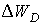 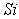 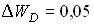  где:эВ - энергия необходимая для отрыва электрона от атомаИз выражения соотношения «действующих масс»:найдем концентрацию дырок:неверно и еще: индексы тоже сомнительные – разберитесьэВ - ширина запрещенной зоны полупроводника	При расчете концентраций воспользуемся табличными значениями эффективных плотностей (из методических указаний к курсу):В данном случае имеет место донорная примесь или примесь замещения (поставляет электроны в зону проводимости проводника) так как валентность Si (4) а примесь Sb (5), определим концентрацию в примесном полупроводнике при нормальных условиях (Т=293 К) по формуле: где:эВ - энергия необходимая для отрыва электрона от атома откуда ТАКАЯ величина?неверноИз выражения соотношения «действующих масс»:найдем концентрацию дырок:неверноОпять неверно: не ищите новых решений, а трудитесь сами.Задача 3.2.2Образец полупроводникового материала легирован примесью (см. предыдущую задачу). Определить удельную проводимость собственного и примесного полупроводника при заданной температуре Т.					   						Таблица 4					Решение:	Удельная проводимость собственного γ полупроводника при  равна: - подвижность электронов, где - коэффициент диффузии электронов в чем? -постоянная Больцмана Кл – элементарный заряд- собственная концентрациясравните порядок величины со справочными данными  - подвижность дырок, где   м2/с- коэффициент диффузии дырок в чем?Собственные концентрации определим по формуле:,где:  эВ/К- Постоянная Больцмана и – эффективные плотность состояния электронов и дырок в зонах проводимости и валентной зоне соответственно; эВ/К- Постоянная БольцманаэВ - ширина запрещенной зоны полупроводника Примесная проводимость (в данном случае электронная проводимость) вычисляется по формуле: где:эВ - энергия необходимая для отрыва электрона от атомагде - коэффициент диффузии электронов -постоянная Больцмана Кл – элементарный заряд- собственная концентрация  - подвижность дырок, где /с- коэффициент диффузии дырокСобственные концентрации определим по формуле:,где:  эВ/К- Постоянная Больцмана и – эффективные плотность состояния электронов и дырок в зонах проводимости и валентной зоне соответственно; эВ/К- Постоянная Больцмана	эВ - ширина запрещенной зоны полупроводникаПримесная проводимость (в данном случае электронная проводимость) вычисляется по формуле: где:эВ - энергия необходимая для отрыва электрона от атома см. замечания к предыдущей задачеСм. замечания к предыдущей задаче3. 3 Диэлектрические материалыЗадача № 3.3.1Конденсаторная керамика при  20° С имеет проводимость γ  ° = 10Сим/см. Какова проводимость при заданной температуре, если температурный коэффициент сопротивления α = 0,8?					  						Таблица 6					Решение:Проводимость и удельное сопротивление взаимно обратно пропорциональны:Зависимость объемного удельного сопротивления твердого диэлектрика от температуры выражается формулой:,где– сопротивление диэлектрика при температуре окружающей среды 20˚С, - температурный коэффициент сопротивления                                                  (1)выразим  из формулы (1):теперь определим проводимость при заданной температуре Т = 29С:Сим/смневерноЗадача № 3.3.2Определить пробивное напряжение U между электродами конденсатора на рабочей частоте f, если температура, до которой нагревается в электрическом поле диэлектрический материал толщиной h конденсатора, не превышает Т.											Таблица 7					Решение:	Выражение для определения напряжения пробоя конденсатора:    (1)  где: вчитайтесь в смысл задачи. Что Вы делаете этим действием?с подстановкой полученных значений формула (1) примет вид: далее подставим заданные значения и вычислим пробивное напряжение конденсатора:неверноПробивное напряжение найдем по формуле:, нельзя искать по ЭТОЙ формуле, т.к. она не учитывает изменение условий теплоотвода при нагревегде К=1,15·105- числовой коэффициент;f – частота, Гц; tgδ0 – тангенс угла потерь диэлектрика при температуре окружающей среды;h – толщина;– коэффициент теплоотдачи , Вт/м2·К;α – температурный коэффициент тангенса угла потерьВ диэлектриках, имеющих ε < 10, преобладающими являются потери сквозной электропроводности неверноЗадача № 3.3.3Как изменится электрическая прочность воздушного конденсатора, если расстояние между электродами уменьшить от h до h?											Таблица 8Решение:	Согласно формулы для прочности диэлектрика: где h – толщина  диэлектрика,можно считать что толщина диэлектрика – расстояние между пластинами конденсптора , а материал диэлектрика – воздух.Из выражения видно что электрическая прочность конденсатора увеличится в 100 раз при уменьшении расстояния между пластинами в 0,01как можно уменьшить в 0,01 раза?раза. Это объясняется тем, что из-за малого расстояния процесс ионизации затруднен, и ионизация наступает при более высоком напряжении.Решение:	Т.к. рассматриваемые расстояния между обкладками конденсатора много меньше размера обкладок, то возникает однородное поле, при уменьшении расстояния между электродами электрическая прочность воздуха возрастает, это связано с трудностью формирования разряда.	При неизменном Uпр , 	при h1: (1)при h2: (2)разделим (2) на (1): Количественно, электрическая плотность увеличится в 100 раз. Что за плотность?Материал,С,С,СL,кмS,ммI,АCu-300+3050030250Полупроводник,материал примесьN,смSiСурьма10                 ,К                   290                       ,С                         29Материалf,кГцh,мм,CКартон электроизол.1000,5300,00030,0081,515hh10,01